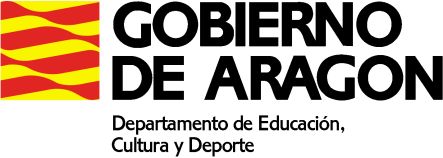 PLAN DE ACTIVIDADES DURANTE LA SUSPENSION DE LAS CLASES LECTIVAS PRESENCIALES (25 de mayo a 5 de junio de 2020)CURSO: PEE INGLÉSMATERIA: INGLÉS 2PROFESORA: RAQUEL BUENOMAIL de la docente: rbuenogo@educa.aragon.esACTIVIDADES SEMANA 10 y 111.- Libro de texto:- Primera sesión (27 de mayo): EXAMEN UNIDAD 8 *- Segunda sesión (28 de mayo): Comenzamos la unidad 9, páginas 72, 73 y 74- Tercera sesión (3 de junio): páginas 75, 76 y 77- Cuarta sesión (4 de junio): páginas 78, 79 y 122 El examen de la unidad 9 será el 11 de junio a las 19:30 horas.Los audios están en la siguiente página web:https://www.burlingtonbooks.com/Spain/Page.aspx?PageID=2567&zoneIndex=3&subMenuIndex=4* EXAMEN unidad 8 (el día 27 de mayoa las 17:30 horas se enviará vía correo electrónico un examen. Disponen de dos horas para su realización. Una vez realizado dicho examen, éste será remitido a mi correo electrónico, bien en un archivo o adjuntando una fotografía)2.- Paginas web de interés:- Repasar las páginas web de la Unidad 8 de las semanas anteriores.- Enlaces a páginas web relacionadas con la gramática y vocabulario de la unidad 9.GrammarVerb to be – Past – Was and werehttps://www.youtube.com/watch?v=9EZxneAehLMVocabularySeasons of the year and weatherhttps://www.youtube.com/watch?v=2iT8_SYu6SIGeogaphyhttps://www.youtube.com/watch?v=-wiFx9UgmMoPlaces in a cityhttps://www.youtube.com/watch?v=d2AF-AFUuIUEmotionshttps://www.youtube.com/watch?v=7FCPE0CPR9wGames:https://learnenglishkids.britishcouncil.org/es/node/14107https://www.grammar.cl/english-games/was-were.htmBurlington:https://www.burlingtonbooks.com/Spain/Default.aspxhttps://www.burlingtonbooks.com/Spain/Page.aspx?PageID=2242&zoneIndex=3&subMenuIndex=7Vaughan:https://grupovaughan.com/vaughan-radio/ https://grupovaughan.com/vaughan-tv/Sport:https://www.youtube.com/watch?v=-GDMVg4henEMusic and news around the world:http://radio.garden/visit/albacete/RK8GHne13.- Songs.https://www.youtube.com/watch?v=knBfwGl5sQYhttps://www.youtube.com/watch?v=SVk-bacM75Y4.- Leer libros o información en inglés.5.- Ver películas, series o noticias (BBC por ejemplo) en inglés.